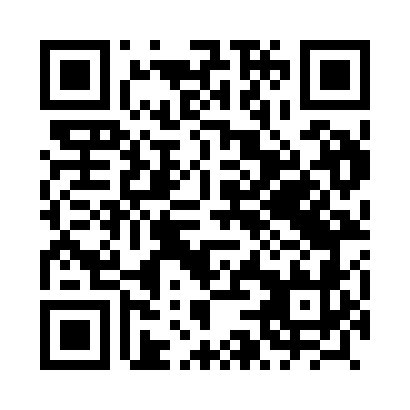 Prayer times for Jagatowo, PolandMon 1 Apr 2024 - Tue 30 Apr 2024High Latitude Method: Angle Based RulePrayer Calculation Method: Muslim World LeagueAsar Calculation Method: HanafiPrayer times provided by https://www.salahtimes.comDateDayFajrSunriseDhuhrAsrMaghribIsha1Mon4:096:1812:505:157:239:232Tue4:066:1512:495:177:259:263Wed4:036:1312:495:187:269:284Thu3:596:1012:495:197:289:315Fri3:566:0812:485:217:309:346Sat3:536:0512:485:227:329:367Sun3:496:0312:485:247:349:398Mon3:466:0012:485:257:369:429Tue3:425:5812:475:267:389:4410Wed3:395:5512:475:277:409:4711Thu3:355:5312:475:297:419:5012Fri3:325:5112:465:307:439:5313Sat3:285:4812:465:317:459:5614Sun3:255:4612:465:337:479:5915Mon3:215:4412:465:347:4910:0216Tue3:175:4112:465:357:5110:0517Wed3:145:3912:455:367:5310:0818Thu3:105:3712:455:387:5510:1119Fri3:065:3412:455:397:5710:1520Sat3:025:3212:455:407:5810:1821Sun2:585:3012:445:418:0010:2122Mon2:545:2712:445:438:0210:2523Tue2:505:2512:445:448:0410:2824Wed2:455:2312:445:458:0610:3225Thu2:415:2112:445:468:0810:3526Fri2:375:1812:445:478:1010:3927Sat2:335:1612:435:498:1210:4328Sun2:325:1412:435:508:1310:4729Mon2:315:1212:435:518:1510:4730Tue2:305:1012:435:528:1710:48